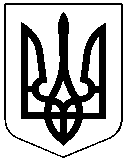 ЧЕРКАСЬКА РАЙОННА РАДАРОЗПОРЯДЖЕННЯ07.03.2024											№14Про нагородження ПочесноюГрамотою Черкаської районноїради і Черкаської районноїдержавної адміністраціїВідповідно до статті 55 Закону України "Про місцеве самоврядування в Україні", рішення районної ради від 18.02.2004 № 14-8 "Про Почесну Грамоту Черкаської районної ради і Черкаської районної державної адміністрації", враховуючи клопотання Добровольчого формування Черкаської територіальної громади №1 04.03.2023 №92зобов'язую: НАГОРОДИТИ Почесною Грамотою Черкаської районної ради і Черкаської районної державної адміністрації, добровольців Добровольчого формування Черкаської територіальної громади №1, за сумлінне виконання громадянського обов'язку, пов'язаного із збереженням безпеки, суверенітету, територіальної цілісності держави та з нагоди Дня українського добровольця:БОНДАРЕНКА Олега Володимировича;ГАРКУШУ Олександра Івановича;ГРЕСЯ Костянтина Олександровича;ДОВГОШЕЮ Євгенія Станіславовича;ЗАДОРОЖНЬОГО Максима Олександровича;ЗАЙЧЕНКА Віталія Федоровича;ЗАСУХУ Віталія Миколайовича;ЗАХАРЧЕНКА Івана Васильовича;ІВШИНА Олега Володимировича;КАЛІНІЧЕНКА Івана Григоровича;КАТРЕНКА Андрія Вікторовича;КОЛЕСНИЧЕНКА Василя Миколайовича;КОСТЕНКА Віталія Андрійовича;КРАСЮКА Леоніда Петровича;ЛАБУТІНА Сергія Павловича;ЛИСЕНКА Віктора Миколайовича;МАЗУРЕНКА Віктора Анатолійовича;МЄДВЄДЄВА Миколу Олександровича;НАТАЛІЧА Віктора Степановича.Голова							Олександр ВАСИЛЕНКО